Likabehandlingsplan samt Plan mot kränkande behandling 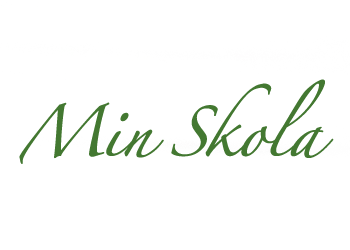 Planen gäller från 2018- 06-01 till 2018-12-20Ansvariga för planenHelena Palmquist, Norsborg Yvonne Åkerblad, ÖstermalmVisionPå vår skola ska ingen elev eller pedagog bli diskriminerad, 
trakasserad eller utsatt för kränkande behandling. Elever och pedagoger ska känna att det är meningsfullt och 
tryggt att studera och arbeta på skolan.Ur Skollagen“Huvudmannen ska se till att det inom ramen för varje särskild verksamhet bedrivs ett målinriktat arbete för att motverka kränkande behandling av barn och elever. Huvudmannen ska se till att det genomförs åtgärder för att förebygga och förhindra att barn och elever utsätts för kränkande behandling. Huvudmannen ska se till att det varje år upprättas en plan med en översikt över de åtgärder som behövs för att förebygga och förhindra kränkande behandling av barn och elever. Huvudmannen eller personalen får inte utsätta ett barn eller en elev för kränkande behandling”. Ur Diskrimineringslagen“Den som bedriver verksamhet som avses i skollagen (1985:1100) eller annan utbildningsverksamhet (utbildningsanordnare) får inte diskriminera något barn eller någon elev, student eller studerande som deltar i eller söker till verksamheten. Anställda och uppdragstagare i verksamheten ska likställas med utbildningsanordnaren när de handlar inom ramen för anställningen eller uppdraget”. Mål för verksamheten under läsåret 18/19Öka medvetenheten om diskrimineringsgrunderna hos både elever och pedagoger.Fortsätta samarbetet mellan skolorna genom gemensamma studiebesök och lektioner för  eleverna.Fortsätta samarbetet mellan skolornaEffektivt arbeta med elevråd, klassråd, skolråd och mindre diskussionsgrupper för att öka inflytandet för eleverna.Stärka pedagoger i lågaffektivt bemötande genom kurser och föreläsningar.KartläggningMin Skola är en gymnasiesärskola med två enheter, en på Östermalm och en i Norsborg. Skolorna erbjuder nationella programmet skog, mark, djur och det individuella programmet.I läsårets elevenkät framkommer att trivseln och trygghet på Min Skola är väldigt hög och att samtliga elever trivs med både klasskamrater och pedagoger. Vi har idag flera mindre rum som främjar för samtal i mindre grupp. Samtidigt behöver pedagogerna tänka på att dessa små rum även kan skapa utrymme att utsätta någon för trakasserier eller kränkningar utan att någon annan kan se. För att öka medvetenheten om skolmiljö och situationer som kan skapa otrygghet så har alla skolans pedagoger arbetat med DO:s Husmodell under ledning av pedagoger som deltagit i DO:s kurser. Min Skola har ett elevhälsoteam (EHT) som består av rektor, kurator, specialpedagog, lärare samt elevassistenter från varje enhet.Utvärdering av föregående års planAlla pedagoger är insatt i likabehandlingsplanen och arbetar utifrån den. Vi har arbetat med klassråd som eleverna sköter själva med stöd från pedagog. Där har eleverna haft möjlighet att ge förslag, påverka och ta beslut om förändringar i rutiner och skolarbete.Eleverna har gjort en trivselenkät som sammanställts och analyserats för ett fortsatt arbete för ökat inflytande och delaktighet. Arbetslaget synliggör förhållningssätt och metoder för varandra.Pedagogerna stärker positiva beteenden hos eleverna och arbetar lösningfokuserat.Pedagogerna arbetar kontinuerligt med att ge elever, pedagoger och vårdnadshavare en trygghet och kunskap i hur de ska agera och vem de ska söka upp om de ser annan person bli eller själva blir utsatta för trakasserier eller kränkningar.Elevgrupp från MSN har utfört APL tillsammans med pedagoger från MSÖ på stall och hunddagis samtidigt som samtliga elever från MSÖ arbetat på MSN med pedagoger från båda skolorna.

Främjande arbeteFrämjande arbete handlar om att identifiera och stärka de positiva förutsättningarna för likabehandling och allas lika värde.Pojkar och flickor ges lika stort utrymme och inflytande i skolan.Varje termin genomförs studieresor där samtliga pedagoger deltar tillsammans med skolans elever. En nära kontakt knyts under dessa dagar och många stunder till samtal ges.Våra idrottsdagar och friluftsdagar är ett återkommande inslag där pedagoger tillsammans med eleverna så att alla elever kan delta  utifrån sina förutsättningar. Varje vecka genomförs hund/hästpromenader tillsammans med elever och pedagoger. Dessa är ett forum som bjuder in till samtal och bygger relationer mellan både elever och mellan elev och pedagog.Arbetslaget synliggör förhållningssätt och metoder för varandra samt diskuterar hur normer och föreställningar kring de olika diskrimineringsgrunderna kommer till uttryck i den egna undervisningen.Eleverna arbetar tillsammans med ansvarig pedagog i mindre grupper regelbundet, där vi samtalar om normer och förställningar som är direkt kopplade till diskrimineringsgrunderna. Vi använder oss av olika material t.ex. genom känslokort, samtalskort och annan litteratur.Elevråd, klassråd och skolråd hålls regelbundet där eleverna framför åsikter och förslag till förbättringar och trivsel på skolan.Pedagogerna tar tillsammans med eleverna fram rastaktiviteter i syfte att stärka gruppen.Mentorernas ansvar är att hålla en tät dialog med sina mentorselever för att fånga upp hur elevens kunskapsutveckling och sociala välbefinnande ligger till.Under raster finns alltid flera pedagoger till hands för att hjälpa, stötta och förebygga kränkande handlingar och stötta eleverna i deras sociala samspel.Pedagogerna belyser olika typer av funktionsnedsättningar i diskussioner och samtal.Förebyggande arbete:Arbeta förebyggande för att främja positiva mönster genom att uppmärksamma och lyfta positiva beteenden.Vi har pedagoger med i de situationer som vid utvärderingar visat behov av detta, t.ex. vid matsituationen och på elevernas raster. Vi har arbetat med miljön på så sätt att vi inrett för att skapa rum och mötesplatser som bjuder in till samtal och där pedagoger kan närvara utan att störa.Vi utvärderar trygghet och trivsel regelbundet som stöd för fortsatt utvecklingsarbete.Vi arbetar regelbundet med olika värderingsövningar för att stärka individen och gruppen.Vi utarbetar trivselregler tillsammans med eleverna på elevråd och klassråd.På varje enhet finns pedagoger som deltagit i DO:s kurser “Introduktion till diskrimineringslagen” samt “Att leda målinriktat för lika rättigheter och möjligheter” . Det har resulterat i djupare kunskaper och verktyg och metoder för att hålla likabehandlingsarbetet levande i verksamheten.Elevernas delaktighetEleverna deltar aktivt i framtagandet av gemensamma normer / värden /ordningsregler/ trivselregler på skolan. Detta sker i diskussionsgrupperna samt vid klassrådet.Eleverna medverkar till planens upprättande/reviderande genom:Diskussioner i mindre grupperDiskussioner på klassråd och elevrådEleverna har stort inflytande vid lektionsupplägg Elever får planera, utföra och utvärdera egna lektionerVärderingsövningarDiskussioner kring skolmiljönUpprättande av klasskontraktVårdnadshavares delaktighetVårdnadshavare får information på föräldramöten. Likabehandlingsplanen finns på skolans hemsida. Vårdnadshavare är alltid välkomna med synpunkter och idéer till förbättringar.Vårdnadshavare är alltid välkomna att delta under skoldagen.Pedagogernas delaktighetPå varje enhet finns pedagoger som deltagit i DO:s kurser “Introduktion till diskrimineringslagen” samt “Att leda målinriktat för lika rättigheter och möjligheter” . Det har resulterat i djupare kunskaper, verktyg och metoder för att hålla likabehandlingsarbetet levande i verksamheten.Pedagoger får utbildning i kommunikation och konflikthantering genom olika relevanta kurser.Alla pedagoger deltar i upprättande av likabehandlingsplanen.Likabehandlingsplanen godkänns av samtliga pedagoger innan den fastställts av ansvariga.Ansvariga för likabehandlingsplanen fastställer planens utformande, samt ser till att den implementeras hos övriga pedagoger.UppföljningPlanen följs årligen upp i enlighet med verksamhetens årshjul. Detta sker i april månad varje år.Eleverna går under höstterminen igenom hela planen mot kränkande behandling. Detta sker i små grupper under ledning av pedagog. Elevernas åsikter och synpunkter dokumenteras och tas med vid revideringsarbetet som påbörjas i april.Löpande under året har eleverna klassråd. På klassrådet lyfts punkter ur planen mot kränkande behandling och här har eleverna möjlighet att påverka innehållet och formen för arbetet mot kränkande behandling. I December sammanställs planens uppsatta mål i en terminsuppföljning.Ny plan, eller revidering av befintlig, tas fram så att den är klar till starten av höstterminen.För upprättandet av ny plan/revidering av befintlig ansvarar rektor,  samt ansvariga för likabehandlingsarbetet.   Åtgärdande arbeteDen vuxne som uppmärksammar eller på annat sätt får vetskap om eventuell kränkning agerar och samlar berörda för samtal. Detta dokumenteras skriftligt och återkopplas till övrig personal. Skolan utreder omgående vid misstanke om kränkning. I allvarligare situationer kopplas skolans elevhälsoteam in.Konkreta åtgärderÅtgärder om en elev kränker en annan elevNär en elev utsätts för kränkande behandling av en annan elev ligger ansvaret i första skedet på närvarande pedagog, som samlar information om vad som hänt och samtalar med berörda. Ärendet delges till övriga pedagoger. Sedan förs ärendet vidare till rektor. Eventuella åtgärder följs vid behov upp inom två veckor. Om eleven är under 18 år kontaktas alltid vårdnadshavare. Om eleven har utsatts för övergrepp eller misshandel som kan betraktas som brott, görs en polisanmälan. Åtgärder om en elev kränker en vuxenRektor utreder och samtalar med berörda parter. Rektor dokumenterar och följer upp. Rektor informerar vårdnadshavare om eleven är under 18 år. Eventuella åtgärder följs vid behov upp inom två veckor.Åtgärder om en vuxen kränker en elevVarje vuxen tar sitt personliga ansvar att informera rektor om en elev blivit kränkt av en annan vuxen. Rektor ansvarar och dokumenterar för att samla information om vad som hänt och samtalar med berörda. Rektor informerar vårdnadshavare om eleven är under 18 år. Eventuella åtgärder följs vid behov upp inom två veckor.  Kränkningar mellan vuxnaDen vuxne som upplever att den blivit kränkt av annan vuxen informerar skolledningen (rektor/ställföreträdande rektor). Rektor ansvarar och dokumenterar för att samla information om vad som hänt och samtalar med berörda. Rektor informerar huvudmannen om kränkningar förekommer bland vuxna.. Eventuella åtgärder följs vid behov upp inom två veckor.Information till huvudmannen Rektor anmäler ärendet till huvudman.Beskrivning av händelse angående kränkande behandlingDatum:________________________________________________Jag som anmäler detta:Namn:_________________________________________________Befattning:_____________________________________________Elev/personal som blivit utsatt för kränkande behandling:Namn:_____________________________________________________Ev. elevs vårdnadshavare:_________________________________________Händelse (beskriv händelse och namnge den som utfört kränkningen):______________________________________________________________________________________________________________________________________________________________________________________________________________________________________________________________________________________________________Beskriv hur händelsen kan kopplas till kränkande behandling mot kön, sexuell läggning, etnicitet eller funktionshinder mm:______________________________________________________________________________________________________________________________________________________________________________________________________________________________________________________________________________________________________Underskrift anmälare			Verksamhetsansvarig__________________________		_________________________Kopia skickas till huvudmannen direkt efter upprättande. Rektor ansvarar för detta.Åtgärdsplan för anmälan av kränkande behandlingDatum:____________________________________Åtgärder:____________________________________________________________________________________________________________________________________________________________________________________________________________________________________________________________________________________________________________________________________________________________________________________________________________________________________________________________Handlingsplan/ tidsplan:____________________________________________________________________________________________________________________________________________________________________________________________________________________________________________________________________________________________________________________________________________________________________________________________________________________________________________________________Ansvarig pedagog för åtgärder och handlingsplan:_________________________Underskrift: ______________________________________________________Underskrift verksamhetsansvarig:____________________________________Kopia skickas till huvudmannen direkt efter upprättande. Rektor ansvarar för detta.Dokumentation/ utvärdering av anmälan och handlingsplan för kränkande behandlingDatum:_______________________________________________________________________________________________________________________________________________________________________________________________________________________________________________________________________________________________________________________________________________________________________________________________________________________________________________________________________________________________________________________________________________________________________________________________________________________________________________________________________________________________________________________________________________________________________________________________________________________________________________________________________________________________________________________________________________________________________________________________________________________________________________________________________________________________________________Ärendet avslutas				Ärendet avslutasUnderskrift anmälare	Underskrift verksamhetsansvarig__________________________		_________________________Kopia skickas till huvudmannen direkt efter upprättande. Rektor ansvarar för detta.